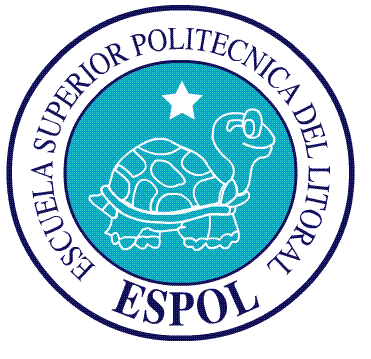 ESCUELA SUPERIOR POLITECNICA DEL LITORAL NIVELACION DE CARRERA 1S-2014VERSION DEL EXAMEN 1 (UNO)EXAMEN DE RECUPERACIÓN DE  INTRODUCCIÓN A LA COMUNICACIÓN ACADÉMICAFecha: 15 de Septiembre del 2014Paralelo:DECLARACION DE HONORYo________________________________________________ al  firmar este compromiso, reconozco que el presente examen está diseñado para ser resuelto de manera individual, que sólo puedo comunicarme con la persona responsable de la recepción del examen; y, cualquier instrumento de comunicación que hubiera traído, debo apagarlo y depositarlo en la parte anterior del aula, junto con algún otro material que se encuentre acompañándolo. No debo además, consultar libros, notas ni apuntes adicionales a las que se entreguen en esta evaluación. Los temas debo desarrollarlos de manera ordenada.Firmo al pie del presente compromiso, como constancia de haber leído y aceptar la declaración anterior.FirmaNO ABRIR ESTA PRUEBA HASTA QUE SE LO AUTORICENEste examen consta de 40 preguntas de opción múltiple, de las cuales sólo una  es la correcta, cada pregunta equivale a un valor de 1 puntos c/u.Seleccione la respuesta que considere más apropiada para cada pregunta e indique su elección en la hoja de respuesta provista.Asegúrese y revise  cada respuesta dada antes de entregar el examen.Lea el siguiente texto y conteste las preguntas de acuerdo a su comprensión lectora:LAS PARCASEl Destino es un dios ciego, hijo del Caos y de la Noche. Tiene bajo los pies al globo terráqueo, y, en sus manos, la caja fatal que encierra la suerte de los mortales. Sus decisiones son definitivas y su poder alcanza a los mismos dioses. Las Parcas, hijas de Temis, son las encargadas de ejecutar sus órdenesLas Parcas eran tres: Cloto, Laquesis y Átropos, y vivían en el reino de Plutón. Las representan bajo la figura de unas mujeres pálidas y demacradas que tejen o hilan en silencio, a la débil luz de una lámpara. Doto, la más joven, tiene en su mano una rueca en la que lleva prendidos hilos de todos los colores y de todas las calidades: de seda y de oro para los hombres cuya vida ha de ser feliz; de lana y cáñamo para todos aquellos que están destinados a ser pobres y desgraciados. Laquesis da vueltas al huso al que se van arrollando los hilos que le presenta su hermana. Átropos, que es la de más edad, aparece con la mirada atenta y melancólica, inspecciona su trabajo, y valiéndose de unas tijeras muy largas corta de improviso y cuando le place el hilo fatal.La función principal de las Parcas es:Inspeccionar el trabajo de hilado que desarrolla el dios Destino.Elaborar tejidos de diferentes colores y de distintas calidades.Ejecutar las diversas órdenes dadas por el dios Destino.Tejer o hilar constantemente a la luz de una débil lámpara.Evitar que las decisiones del dios Destino alcancen a los dioses.Las decisiones dadas por el dios Destino.
Sólo las ejecutan dos de las tres Parcas.Pueden alcanzar a los hombres y a los dioses.Son tomadas por mandato de las tres Parcas.Se pueden cambiar si las Parcas lo desean.Recaen sólo sobre los hombres desdichados.De acuerdo al contenido del texto:Las tres Parcas son hijas del dios Destino.El dios Destino perdió la visión por malvado.El destino de los hombres está definido por un dios.Los hombres pueden rebelarse ante la decisión divina.Todos los hombres cumplen la función de las Parcas.La función que cumple Atropos se debe a que:
A veces el dios Destino se equivoca en sus decisiones.El dios Destino ha perdido la visión de tanto trabajar.Tiene mayor experiencia en relación a sus dos hermanas.Es la más joven dé las tres diosas mencionadas por el autor.Utiliza grandes tijeras que le regaló su padre, el dios Temis.Identifique la información falsa:
Laquesis tiene mayor edad que Cloto, pero menor edad que Atropos.De no ser por las Parcas no habría forma que se cumpla la decisión de Destino.Las decisiones tomadas por Destino no se pueden cambiar ni por los dioses.Las Parcas son mujeres pálidas y demacradas que hilan por mandato de Temis.Atropas es una Parca que utiliza unas tijeras largas para cortar el hilo fatal.De acuerdo a las siguientes oraciones incompletas, identifique la opción que le permita obtener un significado lógico y coherente en cada una.Una onda de ___________ se origina cuando una partícula cargada (por ejemplo, un electrón) ________ a una frecuencia situada en la zona de radiofrecuencia (RF) del espectro electromagnético.cromo …. se destruyeradio …. se excitaoro …. se estimulaluz …. se comprimeAvísame ________ llegue Ricardo, _______ poder ir al concierto.que … sino cuando … para aunque … entoncesporque … elAnalice las siguientes expresiones  e identifique los  recursos utilizados  para lograr  coherencia y cohesión en el texto.  La estructura para seleccionar la opción correcta es:“Denisse  estudia para el examen, ella está preocupada por sus calificaciones”.Estudia- Examen -CorreferenciaPreocupada-ella  está -conector supra oracionalDenisse - ella - Pro nominalizaciónCuenca,  Ciudad Patrimonial,  herencia de nuestros antepasados.Cuenca –Ciudad Patrimonial-CorreferenciaCiudad Patrimonial-Herencia  -conector supra oracional-Cuenca – Herencia -Pro nominalizaciónElija el sinónimo de cada una de las palabras que se dan a continuación:REQUISAsatisfacción	b)descuido 		c)alteración	d) embargo	e) cambioCOMPETENTEatareado	b) capaz		c)decidido	d)campeón	e)líderFUROR	a) milagro		b) ira			c) genio		d) letra		e)rebeldíaATISBARBuscar		b)saciar			c) regalar	d)acechar	e)estorbarESTIRPE	a) grabar		b) fama			c) tradición	d) linaje	e) ejecuciónEn las preguntas 15 y 16 determine el tipo de texto.“Luego se habían metido poco a poco las dos y se iban riendo, conforme el agua les subía por las piernas y el vientre y la cintura. Se detenían, mirándose, y las risas les crecían y se les contagiaban como un cosquilleo nervioso. Se salpicaron y se agarraron dando gritos, hasta que ambas estuvieron del todo mojadas, jadeantes de risa”.						Sánchez Ferlosio, El JaramaTexto NarrativoTexto descriptivoTexto expositivoTexto instructivoTexto explicativo                                                 La caries dental (Monique Triller)La caries dental apareció muy pronto en la historia de la humanidad: se han observado lesiones provocadas por caries en dientes humanos que datan del Paleolítico y del Neolítico. Las grandes civilizaciones de la Antigüedad se preocuparon de los problemas dentales: los papiros egipcios describen tratamientos, extracciones y prótesis. Los antiguos hebreos se cuidaban los dientes, y el Talmud insiste en la necesidad de la higiene bucal. Los griegos, con Hipócrates, llamaron la atención acerca de los restos alimenticios que quedan en los dientes y pueden provocar la caries. Los fenicios y los etruscos, a su vez, aprendieron las artes dentales de los egipcios.Texto NarrativoTexto descriptivoTexto expositivoTexto instructivoTexto explicativoAnalice las siguientes par de palabras y construya analogías :Suegra es a Nuera  como Suegro es a: _______Nieto	b) yerno	c) hijo		d)cuñadoEste es aquí como aquel es a: ________aquella	b) allí		c)ese		d) alláAval es a garantía como veraz es a :_______alegre	b) hipoteca	c)cierto		d) mentirosoCaliente es a templado como dolor es a:_______molestia	b)placer	c) tristeza	d) alegríaHerrero es a verja como Carpintero es :__________a)árbol		b)mesa		c)pino		d) hierroLea detenidamente el texto aplicando el correspondiente proceso de comprensión lectora (Literal, Inferencial y analógico) y realice las actividades solicitadas. Encierre en un círculo la opción correcta:Durante muchos años, el estudio de cuándo empezó a hablar el ser humano ha sido de un gran interés para los científicos. La mayoría de las teorías que conocemos hoy han sido formuladas por arqueólogos, lingüistas y filósofos.  Lo verdaderamente asombroso es que el origen del habla humana no tiene que ver necesariamente con el desarrollo de la cultura, o con los postulados que han referido los lingüistas, sino con un cambio anatómico que se produjo en la evolución del ser humano.  La transformación que se produjo hace más de un millón de años en la vía oral, concretamente en la laringe, posibilitó a nuestros antepasados iniciar una serie de sonidos que con el tiempo fueron articulándose, originando ese complejo sistema que conocemos hoy con el nombre de “lenguaje”.Si la habilidad que tenemos los seres humanos para producir sonidos articulados depende de fenómenos fisiológicos, el origen del lenguaje humano es mucho más antiguo de lo que se  ha dicho.  Quiere decir que culturas arcaicas existieron en el mundo miles de años antes de lo que afirmaban los libros que hablan de la prehistoria. Y quiere decir también, que nuestros antepasados, nuestro antiguo Homo Sapiens, no era una criatura primitiva y salvaje como se ha creído, sino mucho más inteligente, capaz de comunicarse con miembros de su grupo, expresar ideas y pensamientos, y enseñar a sus hijos.La mayoría de las teorías sobre el inicio del habla del ser humano han sido formuladas por:Biólogos, antropólogos y lingüistasAntropólogos, filósofos y biólogos Arqueólogos, lingüistas y filósofosArqueólogos, biólogos y geólogosGeólogos, sociólogos y filósofos El origen del habla tuvo que ver con un cambio anatómico que se produjo en:La bocaLa lenguaLos pulmonesLa laringeEl esófagoLa habilidad para producir sonidos articulados depende de fenómenos:FísicosQuímicosBiológicosFisiológicosCognitivos El Homo Sapiens es:Un antepasado del ser humanoEn hombre sabioUn simioUn animal mezcla de mono y chimpancéSeleccione la opción que se asemeje al significado OPUESTO de las mismas, es decir su antónimo. Preste atención a las sutilezas de significado.PROSPERARbloquear	b) salvar   	c) acortar	d) menguar    	e) superar INDIFERENCIAapatía    	b) pereza	c) fanatismo	d) tolerancia	e) cansancioDILIGENCIAdesidia	b) nacimiento	c) cobarde	d) acierto	e) derechoEXPERTOTécnico	b) novato 	c) versado	d) drástico	e) desligadoTOLERANCIAIndulgencia		b)anuencia	c) aguante	d)flema		e) tiraníaAnalice la palabra que se muestra a continuación, seleccione el sinónimo correcto con su correspondiente variable  y categoría gramatical. La estructura para seleccionar la opción correcta es:Palabra: MonarcaOponente; Personaje; Adjetivo. Rey-acción de dirigir-adverbio.Soberano-acción de dirigir-sustantivo.Adversario; Personaje; Adverbio.Palabra: comerIngerir- capacidad de alimentarse-verbo alimento-mesa- sustantivo.Beber-botella-adjetivo.Almorzar-capacidad de alimentarse-sustantivoComplete la analogía que se relaciona a la metáfora presentada en cada ítem:La educación es la llave de la oportunidad. Educación : oportunidad  ::  llave : _________________casacorrienteedificioaguapuertaLa soberbia es la raíz de la maldad. soberbia : maldad  ::  raíz : ______________________planta sueloaguapisotalloEl boxeador era un glotón de castigo. boxeador : castigo  ::  glotón : _______________bebidaobesidadcomida golpescuadrilátero¿Cuál de las alternativas mostradas puede considerarse una analogía extraída del párrafo que se muestra a continuación?Obedeciendo a una voz interior, levanta la botella y se bebe un largo trago que lo sacude de pies a cabeza. El aguardiente derrama fuego en sus entrañas. El licor afina su sensibilidad y también lo encojona.Aguardiente : licor :: fuego : entrañasAguardiente : fuego :: calor : entrañasAguardiente : derramado :: fuego : entrañasAguardiente : bebida :: calor : entrañasAguardiente : entrañas : : fuego : ambienteIdentifique el argumento planteado en el siguiente texto.Conviene afirmar, sin falsos escrúpulos, que la tarea educativa tiene una dimensión conservadora. La sociedad prepara a sus nuevos miembros del modo que le parece más conveniente para su conservación, no para su destrucción: quiere formar buenos socios, no enemigos ni singularidades antisociales. No solo busca conformar individuos socialmente aceptables y útiles sino también precaverse ante el posible brote de desviaciones dañinas.	Fernando Savater, El valor de educar.La tarea educativa tiene una dimensión conservadora.Solo busca conformar individuos socialmente aceptables.Prepara a sus nuevos miembros del modo más conveniente para su conservación.Procura precaverse ante el posible brote de desviaciones dañinas.Quiere formar buenos socios.El formato general de un trabajo según las normas APA es:2 pulgadas de margen, letra Arial a 10 pt.1 pulgada de margen, letra Times New Roman tamaño 12 pts. A doble espacio.Texto a triple espacio y alineado a la derecha, excepto en tablas y figuras.0,5 pulgadas de margen, Sangría a 3 espacios en todos los párrafos.Identifique la figura retórica a partir del texto que se muestra a continuación:Temprano levantó la muerte el vuelo, temprano madrugó la madrugada, temprano estás rodando por el suelo.CataforaSustituciónAnáforaElipsisIsotopía semánticaEscoja la alternativa que contenga las palabras que describan en forma precisa las acciones para la realización de este proceso.  Identifique la opción que le permita obtener un significado lógico y coherente.PARA COSER UN BOTÓN_________el botón de acuerdo con el color de la prenda. Asimismo ____________cuidadosamente el color de hilo a utilizar. Enseguida _____________una aguja adecuada y pase cuidadosamente el hilo por el ojo de la misma, ___________ la punta del hilo para que no se salga. Después, junte el botón a la prenda e inserte la aguja por los pequeños agujeros del botón. Para finalizar____________ varias pasadas con el hilo hasta que quede completamente asegurado el botón.Manipule-busca-use-amarre-corrija.Ponga-guarde-tome-ajuste-retome.Escoja-marque-utilice-mueva-acabe.Utilice-compre-ubique-apriete-cruce.Elija-seleccione-busque-asegure-dé.Palabra/frase/nombreRemplazoRecursoSinónimoVariableCategoría gramatical